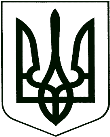 	У К Р А Ї Н А	                                                                                                                                                                   Проєкт КОРЮКІВСЬКА МІСЬКА РАДАЧЕРНІГІВСЬКА ОБЛАСТЬР І Ш Е Н Н Я(тридцять дев’ята сесія сьомого скликання)09 липня 2020 року                      м. Корюківка                               № ___-39/VІIПро приватизацію земельних ділянокна території Будянського старостинського округу	Розглянувши заяви громадян про передачу безоплатно у власність земельних ділянок та додані матеріали, враховуючи рекомендації постійної комісії міської ради з питань житлово-комунального господарства, регулювання земельних відносин, будівництва та охорони навколишнього природного середовища, керуючись ст.ст. 12, 79-1, 116, 118, 121, 122, 186, 186-1 Земельного кодексу України, ст. 26 Закону України «Про місцеве самоврядування в Україні»,міська рада вирішила:1. Затвердити Полосьмаку Сергію Володимировичу технічну документацію із землеустрою щодо встановлення меж земельної ділянки в натурі (на місцевості) для передачі у власність для будівництва і обслуговування житлового будинку, господарських будівель і споруд (присадибна ділянка), (КВЦПЗ 02.01.), площею 0,2500 га, по                                                              вул. Незалежності, 8, с. Петрова Слобода1.1. Передати Полосьмаку Сергію Володимировичу безоплатно у власність земельну ділянку для будівництва і обслуговування житлового будинку, господарських будівель і споруд (присадибна ділянка) площею 0,2500 га, по вул. Незалежності, 8, с. Петрова Слобода, кадастровий номер земельної ділянки 7422482000:05:000:0026, цільове призначення - для будівництва і обслуговування житлового будинку, господарських будівель і споруд (присадибна ділянка), категорія земель – землі житлової та громадської забудови.2. Затвердити Зайцю Леоніду Олексійовичу технічну документацію із землеустрою щодо встановлення меж земельної ділянки в натурі (на місцевості) для передачі у власність для будівництва і обслуговування житлового будинку, господарських будівель і споруд (присадибна ділянка), (КВЦПЗ 02.01.), площею 0,2500 га, по                                                              вул. Незалежності, 28, с. Петрова Слобода2.1. Передати Зайцю Леоніду Олексійовичу безоплатно у власність земельну ділянку для будівництва і обслуговування житлового будинку, господарських будівель і споруд (присадибна ділянка) площею 0,2500 га, по вул. Незалежності, 28, с. Петрова Слобода, кадастровий номер земельної ділянки 7422482000:05:000:0025, цільове призначення - для будівництва і обслуговування житлового будинку, господарських будівель і споруд (присадибна ділянка), категорія земель – землі житлової та громадської забудови.3. Право власності на земельну ділянку виникає з моменту державної реєстрації цього права та оформлюється відповідно до Закону України «Про державну реєстрацію речових прав на нерухоме майно та їх обтяжень». Земельну ділянку використовувати за цільовим призначенням, з дотриманням вимог статей 20, 91, 103 Земельного кодексу України, Закону України «Про особисте селянське господарство» та інших нормативно-правових актів.4. Контроль за виконанням даного рішення покласти на постійну комісію міської ради з питань житлово-комунального господарства, регулювання земельних відносин, будівництва та охорони навколишнього природного середовища. 	Міський голова					                                  Р.АХМЕДОВПОГОДЖЕНО:Начальник відділу земельних ресурсів та комунального майна міської ради 				Т.СКИБА Начальник юридичного відділу –державний реєстратор міської ради					І.ВАЩЕНКО 